Муниципальное казённое дошкольное образовательное учреждение «Детский сад «Солнышко» села АмурзетКонспект спортивного досуга совместно с логопедом в подготовительной группе по теме: «Перелетные птицы»                                                  Провели: учитель: Л.Е. Кравец                                                            инструктор по физической культуре:                       Е.А.Чухонцева2018годПрограммные задачи:Продолжать знакомить детей с повадками и поведением птиц, закреплять понятие «перелётные птицы», формировать знания об особенностях природы Севера, развивать эмоциональную отзывчивость, внимание к птицам родного края, развивать быстроту, координацию движений, ловкость, при проведении упражнений.Речевое развитие: Закрепить умение делить слова на слоги.Продолжать усвоение навыков словообразования сложных слов.Формировать умения согласовывать числительные с существительными.Формировать навык связной речи.Познавательное развитие:Продолжать закреплять и уточнять  знания детей о перелетных птицах: внешние признаки, места обитания, питания.Способствовать развитию наглядно-действенного и логического мышления.Развивать зрительное восприятие, воображение, мелкую моторику рук.Развивать умение ориентироваться в пространстве.Социально – коммуникативное развитие:Воспитывать бережное отношение к окружающей среде.Развивать умение самостоятельно работать.Воспитывать желание защищать и оберегать перелетных птиц. Формы и методы работы:- наглядный - презентация, дидактические пособия; шапочки с изображением цапли; - словесный - беседа;- практический - дидактические игры.Технологии: здоровье сберегающая, игровая, развивающая, моделирование.Интеграция образовательных областей: «Коммуникация», «Познание», «Социализация».Виды детской деятельности: продуктивная, коммуникативная, игровая, познавательно-исследовательская, двигательная.Словарная работа: косяк, стая, вереница.Оборудование: демонстрационные картинки с перелетными птицами; карточки к дидактической игре «4 лишний»; аудиозапись «Щебет птиц»; аудиозапись «В мире животных»,кубик с определенным количеством точек; кубик с цветными сторонами – зеленый, синий, красный; мнемотаблица « Расскажи-ка»; рабочие тетради; схема полета птиц.Ход:Логопед. Орг. момент: Психологический настрой на занятие.« Доброе утро солнцу и птицам,   Доброе утро улыбчивым лицам" Активизация знаний по теме « Осень» «Золотые, тихие, рощи и сады,Нивы урожайные, спелые плоды.И не видно радуги, и не слышен гром.Спать ложится солнышкоРаньше с каждым днем»- Когда это бывает?( Осенью)- Как вы догадались? О каких признаках осени говорилось в стихотворении?  (Спелые плоды; не слышен гром; раньше солнце спать ложится)- Какие признаки осени вы можете еще назвать?  (День становится короче; птицы улетают на юг; люди одевают теплую одежду)- Перечислите осенние месяцы.(Сентябрь, Октябрь, Ноябрь)(Дети читают стихотворения)"Опустел колхозный сад Паутинки в даль летят. И на южный край земли  Улетают журавли. Распахнулись двери школ, Что за месяц к нам пришел?" "Все мрачней лицо природы Почернели огороды, Оголяются леса, Смолкли птичьи голоса. Медведь в спячку завалился Что за месяц к нам явился?"" Поле черно - белым стало.  Падает то дождь, то снег.  А еще похолодало,  Льдом сковало воды рек.  Мерзнет в поле озимь ржи..  Что за месяц, подскажи."Физинструктор.- Давайте с вами сейчас представим себя перелетными птицами, построимся за нашим вожаком – ведущим и пойдём по залу гулять.«Ласточки» - ходьба на носках, руки на поясе.«Гуси» - ходьба на пятках.«Утки» - ходьба в полуприседе.«Птицы разбегаются перед взлётом и машут крыльями» - бег на носках со взмахами рук.ОРУ «Цапли»« Оглядываются».И.п. – о.с. повороты головы вправо-влево, тело неподвижно.2. « Гребут лапками».И.п. ноги на ширине плеч, руки вытянуты вперёд на уровне плеч. Сгибание кистей рук вверх-вниз.3. «Чистят крылья»И.п. ноги на ширине плеч, руки на поясе. Повороты туловища влево - вправо.4. «Летят».И.п. о.с. взмахи руками, имитирующие полёт.5. «Пьют воду».И.п. ноги широко расставлены, руки вдоль туловища. Наклоны вперёд с отведением прямых рук назад.6. «Цапля ходит по болоту».И.п. ноги на ширине плеч, руки на поясе. Поочерёдное сгибание ног в колене.7. «Ловят лягушек»И.п. ноги на ширине плеч, руки на поясе. Приседания, руками обхватывать колени.8. «Птенец пытается взлететь»И.п. ноги на ширине плеч, руки на поясе. Прыжки на двух ногах в чередовании с ходьбой.Логопед. Активизация знаний по теме.- Догадайтесь, о ком сегодня будем говорить на занятии? (аудиозапись» Щебет птиц»)- Что общего у птиц? (два крыла - зачем крылья; две лапы - зачем лапы. Хвост - зачем хвост; голова, туловище. Оперение - зачем оперение)- А чем они отличаются? (размером, цветом оперения, местом гнездования, обитания, едят разный корм) - Куда осенью улетают птицы? (На юг, в теплые края).- О каких перелетных птица я говорю?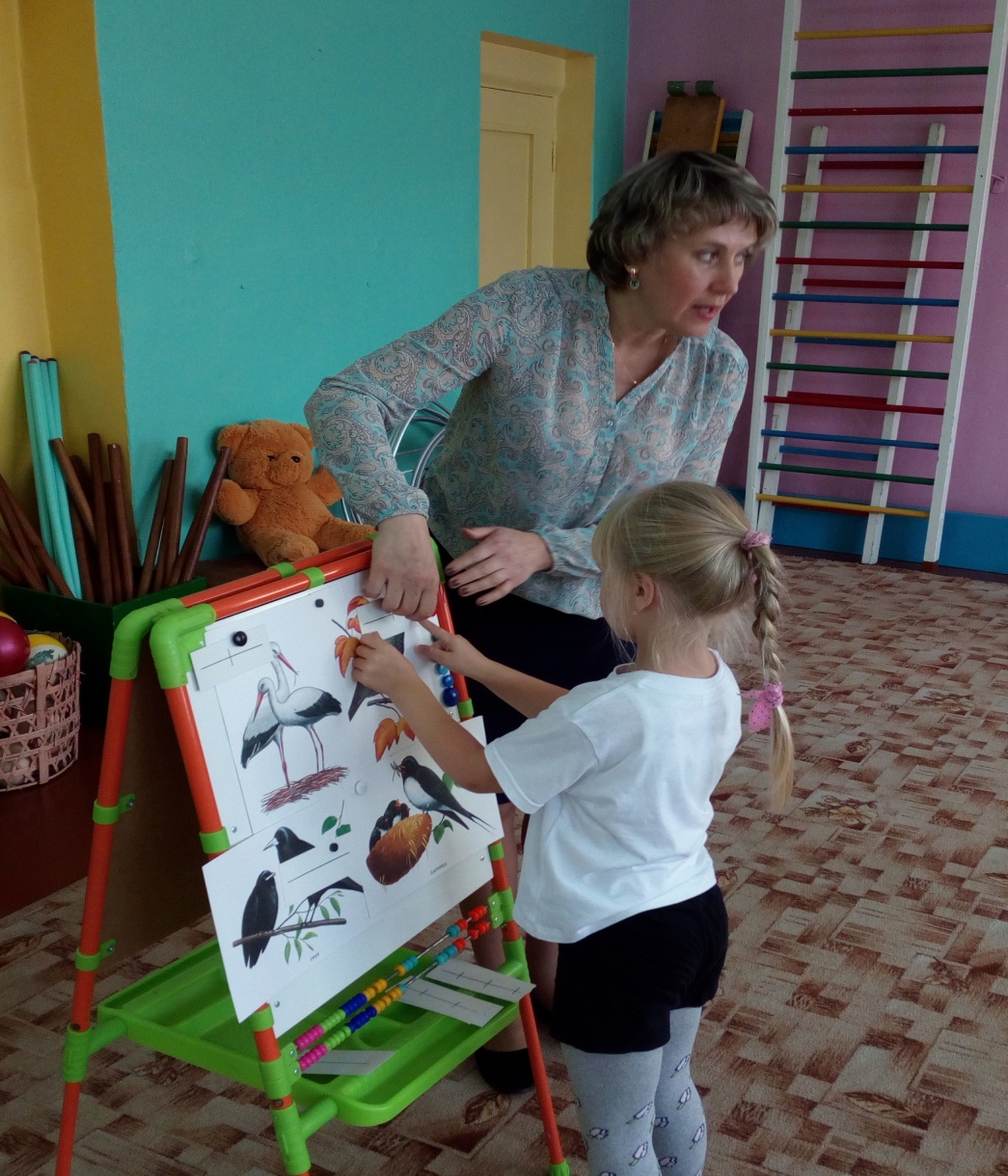  Д/и «Кто как голос подает?»(прослушивание аудиозаписи с голосами птиц)Гуси - … гогочут                Утки -… крякаютАисты -… трещат               Журавли -… курлычутЛебеди -… трубят               кукушки -… кукуют Д/и «4 лишний?»Ласточка, волк, гусь, журавль.Аист, воробей, утка, скворец.Дятел, голубь, журавль, воробей.Аист, ворона, иволга, скворец. Д/и «Составь новое слово». У трясогузки длинный хвост ….длиннохвостаяУ грача черные глаза….черноглазаяУ ласточки быстрые крылья...быстрокрылаяУ журавля острый клюв...остроклювыйУ гуся красные лапы...краснолапыйУ аиста тонкая шея...тонкошеийУ утки короткий хвост...короткохвостаяФизинструктор.П/и: «Перелет птиц»Дети стоят врассыпную на одном конце зала. Они – птицы. На другом конце площадки п гимнастическая стенка с несколькими пролетами.
По сигналу воспитателя: «Птицы улетают!» - птицы летят, расправив крылья (дети, подняв руки в стороны, бегают по площадке). По сигналу: «Буря!» - птицы летят на вышку – скрываются от бури на деревьях. Когда воспитатель говорит: «Буря прекратилась», - птицы спускаются с вышки и снова летят.
Воспитатель должен находиться возле приборов для лазанья, чтобы в случае надобности помочь детям.
Если гимнастическая стенка имеет мало пролетов, дети могут влезать на скамейки, на доски, положенные на стулья, или другие приборы для лазанья.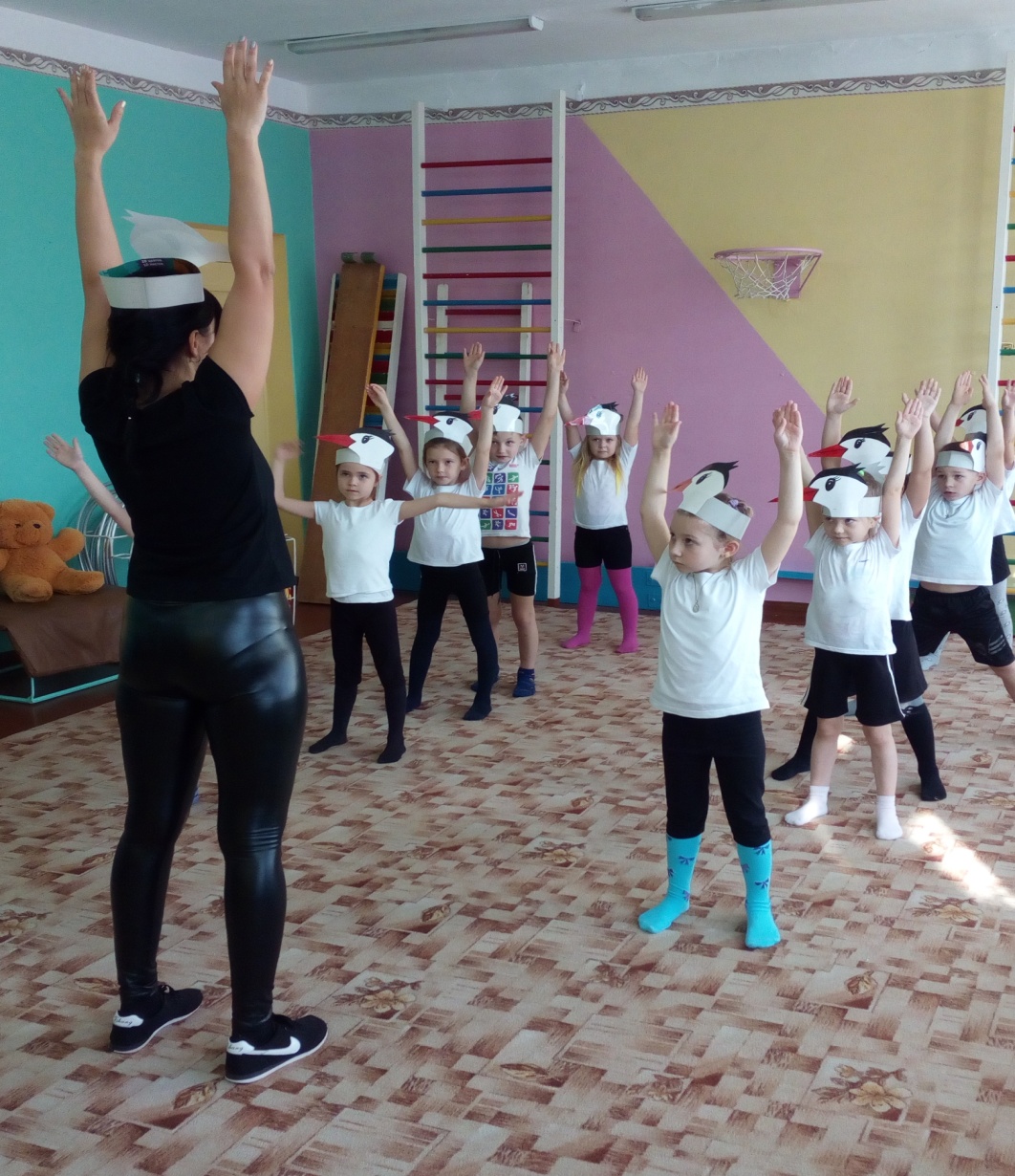 И.м.п: «Назови птицу улетающую в теплые края»Дети строятся друг за другом в середине зала. Инструктор кидает мяч ребёнку снизу, тот кидает обратно и называет птицу. Проходит и строится в шеренгу.Логопед.Итог: - О ком говорили? (о перелетных птицах)- Как улетают гуси, журавли, скворцы на юг?-Ребята, какими вы сегодня были на занятии?  (внимательным, любознательным, старательным)( Оценка деятельности детей)Угадайте, что за птичка-Маленькая невеличка.Беленькая с живота, хвост раздвинут в два хвоста.( Ласточка)На шесте - дворец.Во дворце – певец,А зовут его …( Скворец)Очень важно она по болоту шагает!Живность болотная прочь убегает.А если лягушка укрыться не сможет,Этой лягушке никто не поможет.( Цапля)Шипит, гогочет, ущипнуть меня хочет.Я иду, боюсь, кто же это?(Гусь)На елке, на суку счет ведет: «Ку-ку, ку-ку»(кукушка)Это старый наш знакомый, он живет на крыше дома.Длинношеий, длинноносый.Длинноносый, безголосый.Он летает на охоту за лягушками к болоту.( Аист)